Survey of Graduating StudentsPROFORMA - 3(To be filled out by graduating students in last semester / year before the award of degree)The survey seeks graduating students’ input on the quality of education they received in their program and the level of preparation they had at university. The purpose of this survey is to assess the quality of the academic progra. We seek your help in completing this survey.Answer question 09 if applicable.16.   What are the best aspects of your program?17.   What aspects of your program could be improved?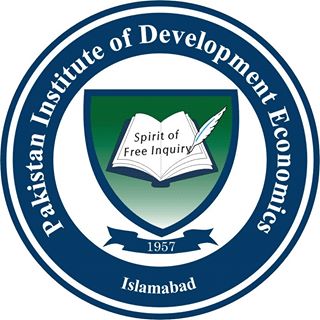 Pakistan Institute of Development Economics, Islamabad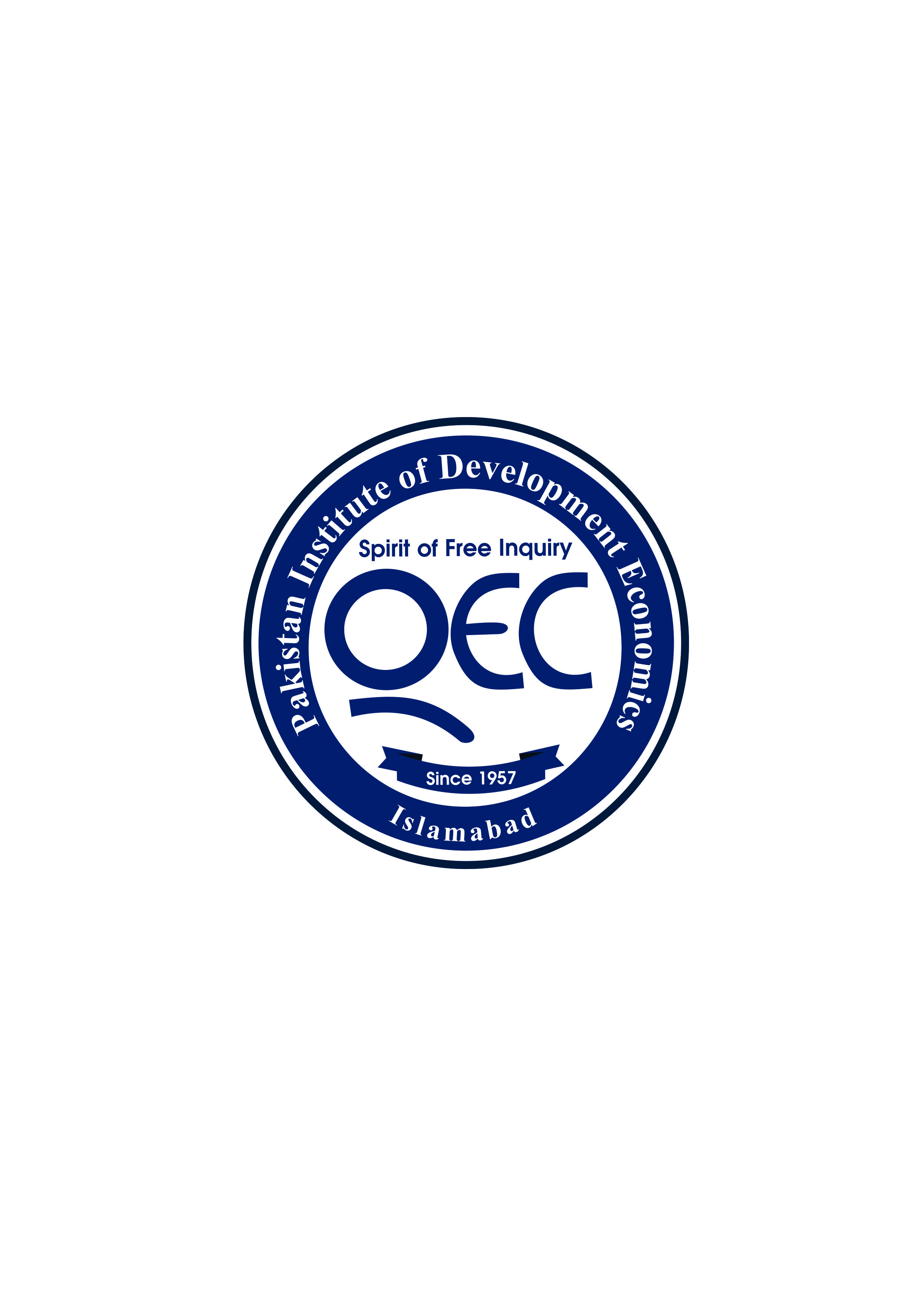 A: Very satisfied           B: Satisfied           C: Uncertain           	D: Dissatisfied           E: Very dissatisfiedA: Very satisfied           B: Satisfied           C: Uncertain           	D: Dissatisfied           E: Very dissatisfiedA: Very satisfied           B: Satisfied           C: Uncertain           	D: Dissatisfied           E: Very dissatisfiedA: Very satisfied           B: Satisfied           C: Uncertain           	D: Dissatisfied           E: Very dissatisfiedA: Very satisfied           B: Satisfied           C: Uncertain           	D: Dissatisfied           E: Very dissatisfiedA: Very satisfied           B: Satisfied           C: Uncertain           	D: Dissatisfied           E: Very dissatisfiedThe work in the program is educative.ABCDEThe program is effective in enhancing team-working abilities.ABCDEThe program administration is effective in supporting learning.ABCDEThe program is effective in developing analytical and problem solving skills.ABCDEThe program is effective in developing independent thinking.ABCDEThe program is effective in developing written communication skills.ABCDEThe program is effective in developing planning abilities.ABCDEWhether the contents of curriculum meet program objectives.ABCDEEnvironment was conducive for learning.ABCDEWhether the Infrastructure of the department was good.ABCDEWhether the program was comprised of Co-curricular and extra-curricular activities.ABCDEWhether scholarships/ grants were available to students in case of hardship.ABCDE15.   The internship experience is effective in enhancing.15.   The internship experience is effective in enhancing.15.   The internship experience is effective in enhancing.15.   The internship experience is effective in enhancing.15.   The internship experience is effective in enhancing.15.   The internship experience is effective in enhancing.Ability to work in teamsABCDEIndependent thinkingABCDEAppreciation of ethical ValuesABCDEProfessional developmentABCDETime management skillsABCDEJudgmentABCDEDisciplineABCDEThe link between Theory and PracticeABCDE